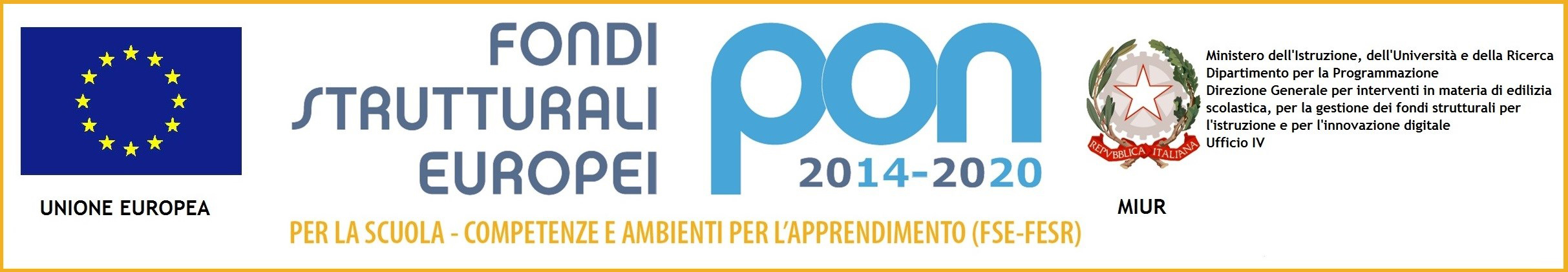 ISTITUTO OMNICOMPRENSIVO “D. BORRELLI”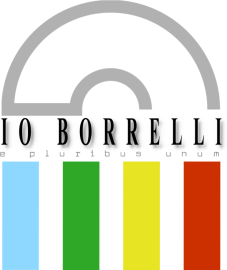 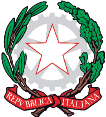 LICEO CLASSICO - SCUOLA DI BASE                                                                                                                                                                        Santa Severina  -  Roccabernarda (KR)                                                  MIUR                                          Via Mattia Preti, 1   -  88832    SANTA SEVERINA (KR)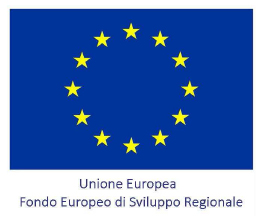                                      www.ioborrelli.edu.itAllegato BDOMANDA DI PARTECIPAZIONE ESPERTOProgetto 10.2.5A-FSEPON-CL-2019-151 Creativa…MenteAl Dirigente ScolasticoIstituto Omnicomprensivo “Diodato Borrelli“ Via Mattia Preti, 1 - 88832 Santa Severina (KR)Il/La sottoscritto/a  ________________________________________________________________nato/a a ___________________________Provincia (____) il _____/_____/_________  e  residente a  __________________________________________________________Provincia  (______) alla  Via ____________________n°__ Cod.Fisc. ____________________________ telef.  ____________ cell._______________ e-mail ________________________________@___________titolo di studio posseduto _________________________________ C H I E D Edi essere  nominato/a  in qualità di ESPERTO/A   ( barrare con una X il modulo  che interessa ):A tal fine, consapevole della responsabilità penale e della decadenza da eventuali benefici acquisiti nel caso di dichiarazioni mendaci, dichiara inoltre, sotto la propria responsabilità quanto segue: Di aver preso visione e di accettare integralmente le disposizioni previste dal bando di selezione; Di assumere l’incarico senza riserva e secondo le modalità approvate;Di non aver riportato condanne penali e di non avere procedimenti penali pendenti a proprio carico o di non averne conoscenza;Di non essere stato/a destituito/a da pubblici impieghi;Di non avere in corso procedimenti di natura fiscale; di    essere/di  non essere dipendente della Pubblica Amministrazione;     Di impegnarsi a rispettare, in caso di assunzione dell’incarico, il calendario stabilito;Di possedere le competenze informatiche di base per poter interagire con la piattaforma;Di impegnarsi inoltre a rispettare i seguenti compiti connessi alla figura dell’Esperto, ovvero:Collaborare e partecipare a tutte le riunioni indette dal Dirigente Scolastico e necessarie all’avvio, allo svolgimento e alla conclusione del percorso;Predisporre in formato digitale tre prove: di ingresso, di verifica intermedia e di verifica finale.Predisporre insieme al Tutor la relazione finale in formato digitale sull’intervento svolto e la scheda analitica delle competenze acquisite per ciascun allievo;Coadiuvare il valutatore nel predisporre il materiale necessario per la rilevazione delle competenze anche ai fini della certificazione finale interna ed esterna, ove prevista;Coadiuvare l’azione del coordinatore del Piano per quanto riguarda la documentazione di propria competenza;Elaborare, in collaborazione con il tutor, il prodotto finale in formato digitale e con caratteristiche;Aggiornare   in maniera puntuale sulla piattaforma di   gestione   PON, l’area dedicata alla documentazione delle attività svolte, utilizzando la password individuale che sarà comunicata contestualmente all’avvio delle attività;Aggiornare sistematicamente il registro di presenza che sarà consegnato all’avvio delle attività con la descrizione delle attività svolte in ciascun incontro; Partecipare   alla manifestazione conclusiva   per la   disseminazione   dei risultati del Piano Integrato.Si allega:Curriculum vitae formato europeo con corretti dati anagrafici; Tabella di attribuzione punteggio redatta secondo l’allegato A;Proposta progettuale per l’articolazione del percorso formativo con indicazione di attività e metodologie didattiche e valutative;Fotocopia di un valido documento di identificazione;Santa Severina, lì ___/ _____  /2021								_______________________________ 									      (Firma) N.Scelta Titolo del ModuloDurata(ore)Tipologia di propostaSEDE DEL MODULO1□Mamma, ti presento la mia startup30Progetto promozionale della cultura classica attraverso le nuove forme di comunicazione.SCUOLA SECONDARIA II GRADO- LICEO CLASSICOSi autorizza al trattamento dei dati personali in conformità al Regolamento UE 679/2016.Santa Severina, lì ___/ ____/2021								_______________________________ 									        (  Firma )